1.Выполнить задание по карточке:назови эти деревья и подбери к каждому из них свою веточку.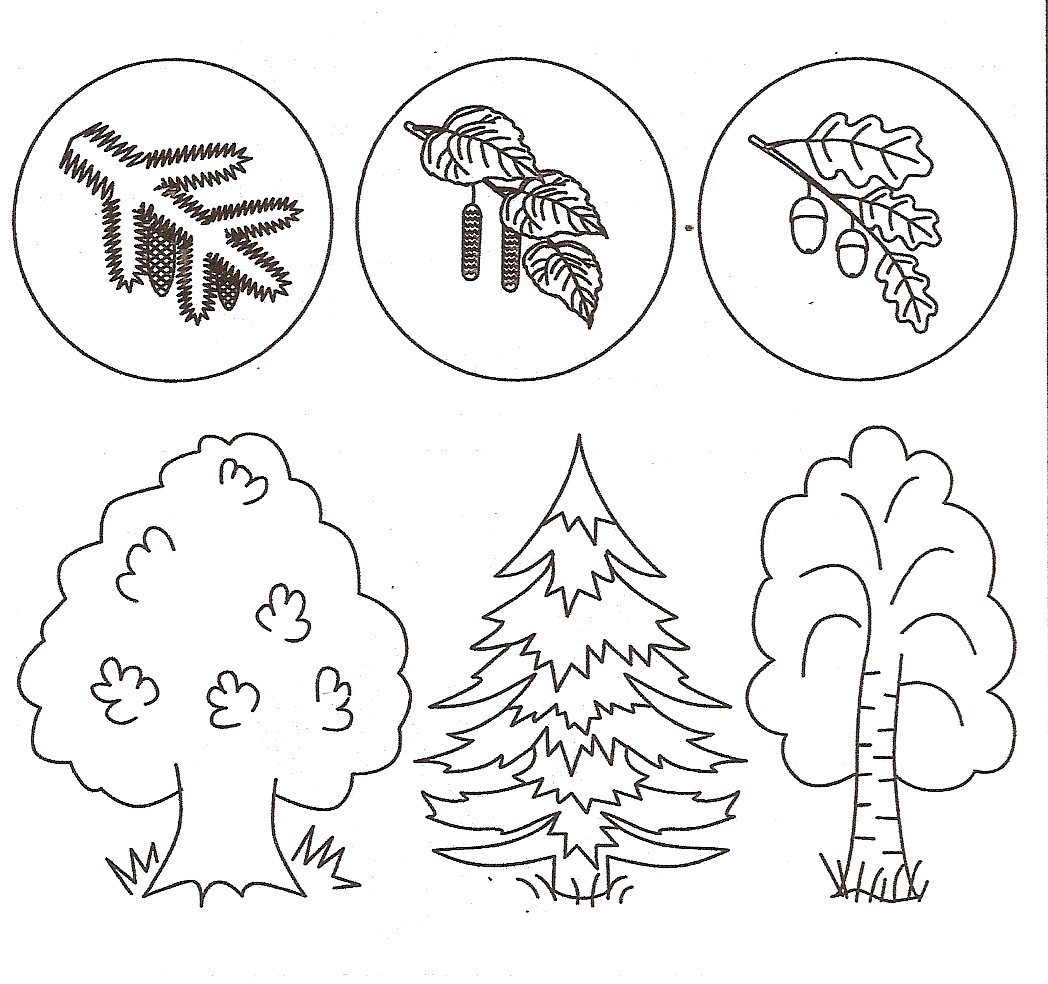 